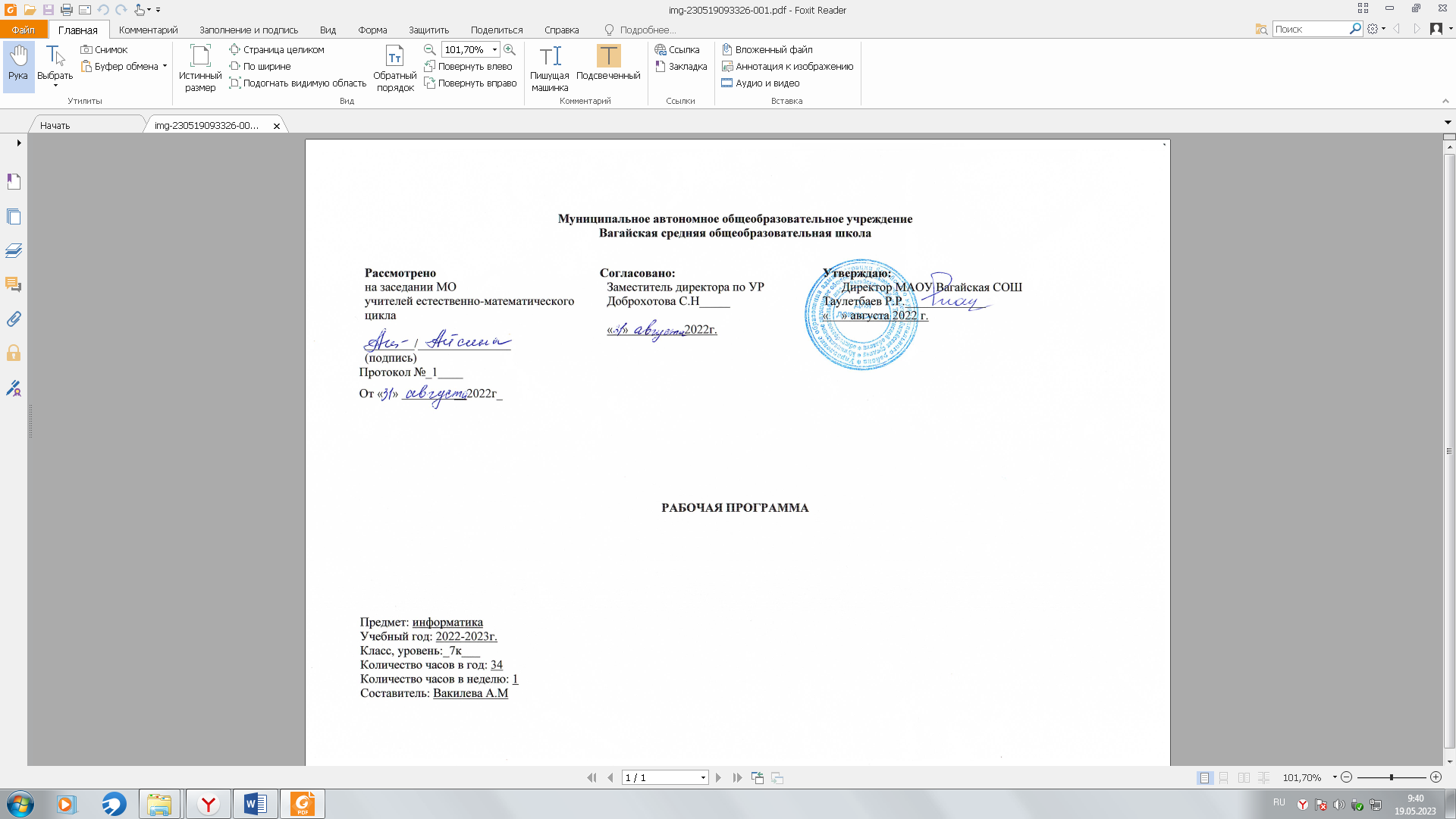 Раздел I   Пояснительная запискаАдаптированная образовательная программа составлена для организации обучения обучающегося 7 класса с ограниченными возможностями.Адаптированная рабочая программа для обучающегося с умственной отсталостью разработана на основе следующих нормативных документов:Федеральный закон от 29 декабря 2012 года №273-ФЗ «Об образовании в Российской Федерации»;Федеральный государственный образовательный стандарт образования для обучающихся с умственной отсталостью, утверждённый министерством образования и науки Российской Федерации (приказ от 19 декабря 2014 года № 1599 «Об утверждении Федерального государственного образовательного стандарта образования обучающихся с умственной отсталостью (интеллектуальными нарушениями)»;Требования к структуре адаптированной основной образовательной программы общего образования для обучающихся с умственной отсталостью, изложенной в Федеральном государственном образовательном стандарте основного общего образования (приказ от 19 декабря 2014 года № 1599 «Об утверждении Федерального государственного образовательного стандарта образования обучающихся с умственной отсталостью (интеллектуальными нарушениями)»;Адаптированная рабочая программа учебного предмета «Информатика» разработана на основе авторской программы «Информатика» Семакин И.В.Освоение учебного предмета «Информатика» на этапе получения основного общего образования направлено на достижение следующих целей:- формирование общеучебных умений и навыков на основе средств и методов информатики и ИКТ, в том числе овладение умениями работать с различными видами информации;- выполнение элементарных действий с компьютером и другими средствами ИКТ, используя безопасные для органов зрения, нервной системы, опорно-двигательного аппарата эргономичные приёмы работыи реализацию задач:- создать условия для осознанного использования учащимися при изучении школьных дисциплин таких общепредметных понятий как «объект», «система», «модель», «алгоритм», «исполнитель» и др.;- сформировать у учащихся умения и навыки продуктивного взаимодействия и сотрудничества со сверстниками и взрослыми: умения правильно, четко и однозначно формулировать мысль в понятной собеседнику форме.В результате изучения курса информатики у учащихся с умственной отсталостью (интеллектуальными нарушениями) будут сформированы представления, знания и умения, необходимые для жизни и работы в современном высокотехнологичном обществе. Обучающиеся познакомятся с приёмами работы с компьютером и другими средствами икт, необходимыми для решения учебно-познавательных, учебно-практических, житейских и профессиональных задач. Кроме того, изучение информатики будет способствовать коррекции и развитию познавательной деятельности и личностных качеств обучающихся с умственной отсталостью (интеллектуальными нарушениями) с учетом их индивидуальных возможностей.Практика работы на компьютере: назначение основных устройств компьютера для ввода, вывода, обработки информации; включение и выключение компьютера и подключаемых к нему устройств; клавиатура, элементарное представление о правилах клавиатурного письма, пользование мышью, использование простейших средств текстового редактора. Соблюдение безопасных приёмов труда при работе на компьютере; бережное отношение к техническим устройствам.Работа с простыми информационными объектами (текст, таблица, схема, рисунок): преобразование, создание, сохранение, удаление. Ввод и редактирование небольших текстов. Вывод текста на принтер. Работа с рисунками в графическом редакторе, программах Word и Power Point. Организация системы файлов и папок для хранения собственной информации в компьютере, именование файлов и папок.Работа с цифровыми образовательными ресурсами, готовыми материалами на электронных носителях.Цели и задачи курсаИзучение информатики и информационных технологий в основной школе направлено на достижение следующих целей: формирование основ научного мировоззрения в процессе систематизации, теоретического осмысления и обобщения имеющихся и получения новых знаний, умений и способов деятельности в области информатики; совершенствование общеучебных и общекультурных навыков работы с информацией, навыков информационного моделирования, исследовательской деятельности и т.д.; развитие навыков самостоятельной учебной деятельности школьников; воспитание ответственного и избирательного отношения к информации с учётом правовых и этических аспектов её распространения, стремления к созидательной деятельности и к продолжению образования с применением средств ИКТ. Задачи: овладение умениями работать с различными видами информации с помощью компьютера и других средств информационных и коммуникационных технологий, организовывать собственную информационную деятельность и планировать ее результаты; развитие познавательных интересов, интеллектуальных и творческих способностей средствами ИКТ; воспитание ответственного отношения к информации с учетом правовых и этических аспектов ее распространения; избирательного отношения к полученной информации; выработка навыков применения средств ИКТ в повседневной жизни, при выполнении индивидуальных и коллективных проектов, в учебной деятельности, дальнейшем освоении профессий, востребованных на рынке труда. Место  предмета “Информатика” в базисном учебном плане школы МАОУ Вагайская СОШФедеральный базисный учебный (образовательный) план на изучение информатики в 7 классе основной школы отводит 1 учебный час в неделю в течение года, всего 34 часа.Раздел II   Личностные, метапредметные и предметные результаты освоения учебного предметаЛичностные результаты – это сформировавшаяся в образовательном процессе система ценностных отношений учащихся к себе, другим участникам образовательного процесса, самому образовательному процессу, объектам познания, результатам образовательной деятельности. Основными личностными результатами, формируемыми  при изучении информатики в основной школе, являются:наличие представлений об информации как важнейшем стратегическом ресурсе развития личности, государства, общества; понимание роли информационных процессов в современном мире;  владение первичными навыками анализа и критичной оценки получаемой информации; ответственное отношение к информации с учетом правовых и этических аспектов ее распространения; развитие чувства личной ответственности за качество окружающей информационной среды; способность увязать учебное содержание с собственным жизненным опытом, понять значимость подготовки в области информатики и ИКТ в условиях развития информационного общества; готовность к повышению своего образовательного уровня и продолжению обучения с использованием средств и методов информатики и ИКТ;способность и готовность к принятию ценностей здорового образа жизни за счет знания основных гигиенических, эргономических и технических условий безопасной эксплуатации средств ИКТ.Метапредметные результаты – освоенные обучающимися на базе одного, нескольких или всех учебных предметов способы деятельности, применимые как в рамках образовательного процесса, так и в реальных жизненных ситуациях. Основными метапредметными результатами, формируемыми  при изучении информатики в основной школе, являются:владение общепредметными понятиями «объект», «система», «модель», «алгоритм», «исполнитель» и др.владение умениями организации собственной учебной деятельности, включающими: целеполагание как постановку учебной задачи на основе соотнесения того, что уже известно, и того, что требуется установить; планирование – определение последовательности промежуточных целей с учетом конечного результата, разбиение задачи на подзадачи,  разработка последовательности и структуры действий,  необходимых для достижения цели при помощи фиксированного набора средств; прогнозирование – предвосхищение результата; контроль – интерпретация полученного результата, его соотнесение с имеющимися данными с целью установления соответствия или несоответствия (обнаружения ошибки); коррекция – внесение необходимых дополнений и корректив в план действий в случае обнаружения ошибки;  оценка – осознание учащимся того, насколько качественно им решена учебно-познавательная задача; опыт принятия решений и управления объектами (исполнителями) с помощью составленных для них алгоритмов (программ);владение основными универсальными умениями информационного характера: постановка и формулирование проблемы; поиск и выделение необходимой информации, применение методов информационного поиска; структурирование и визуализация информации; выбор наиболее эффективных способов решения задач в зависимости от конкретных условий; самостоятельное создание алгоритмов деятельности при решении проблем творческого и поискового характера;владение информационным моделированием как основным методом приобретения знаний: умение преобразовывать объект из чувственной формы в пространственно-графическую или знаково-символическую модель; умение строить разнообразные информационные структуры для описания объектов; умение «читать» таблицы, графики, диаграммы, схемы и т.д., самостоятельно перекодировать информацию из одной знаковой системы в другую; умение выбирать форму представления информации в зависимости от стоящей задачи,  проверять адекватность модели объекту и цели моделирования;широкий спектр умений и навыков использования средств информационных и коммуникационных технологий для сбора, хранения, преобразования и передачи различных видов информации, навыки создания личного информационного пространства.Предметные результаты включают в себя: освоенные обучающимися в ходе изучения учебного предмета умения специфические для данной предметной области, виды деятельности по получению нового знания в рамках учебного предмета, его преобразованию и применению в учебных, учебно-проектных и социально-проектных ситуациях, формирование научного типа мышления, научных представлений о ключевых теориях, типах и видах отношенийВ соответствии с федеральным государственным образовательным стандартом общего образования основными предметными результатами, формируемыми  при изучении информатики в основной школе, являются:формирование информационной и алгоритмической культуры; формирование представления о компьютере как универсальном устройстве обработки информации; развитие основных навыков и умений использования компьютерных устройств; формирование представления об основных изучаемых понятиях: информация, алгоритм, модель – и их свойствах; развитие алгоритмического мышления, необходимого для профессиональной деятельности в современном обществе; развитие умений составить и записать алгоритм для конкретного исполнителя; формирование знаний об алгоритмических конструкциях, логических значениях и операциях; знакомство с одним из языков программирования и основными алгоритмическими структурами — линейной, условной и циклической;формирование умений формализации и структурирования информации, умения выбирать способ представления данных в соответствии с поставленной задачей — таблицы, схемы, графики, диаграммы, с использованием соответствующих программных средств обработки данных;формирование навыков и умений безопасного и целесообразного поведения при работе с компьютерными программами и в Интернете, умения соблюдать нормы информационной этики и права.Организация учебного процессаОбучение информатике и ИКТ по УМК Босовой Л.Л. обеспечивает необходимую теоретическую и практическую подготовку учащихся. Представленный материал позволяет избежать повторов при построении непрерывного изучения информатики.Единицей учебного процесса является урок. Наиболее приемлемы комбинированные уроки, предусматривающие смену методов обучения и деятельности обучаемых, позволяющие свести  работу за компьютером к регламентированной норме.  С учетом данных о распределении усвоения информации и кризисах внимания учащихся на уроке, рекомендуется проводить объяснения в первой части урока, а на конец урока планировать деятельность,  которая наиболее интересна для учащихся и имеет для них большее личностное значение.  Формы организации учебного процесса:индивидуальные;групповые;индивидуально-групповые;фронтальные;практикумы.Формы контроля ЗУН (ов);наблюдение;беседа;фронтальный опрос;опрос в парах;проверочная работа;практикум.Раздел III   Коррекционная направленность программного материалаДети с ограниченными возможностями здоровья (задержка психического развития)  страдают неустойчивым вниманием, малым объёмом памяти, несформированностью мыслительных операций, поэтому главная направленность курса  - развивающая.  Обучение ориентировано не только на получение новых знаний в области информатики и информационных технологий, но и на активизацию мыслительных процессов, формирование и развитие у школьников обобщенных способов деятельности, формирование навыков самостоятельной работы.  При этом исходным является положение о том, что компьютер может многократно усилить возможности человека, но не заменить его. В начале общее знакомство с понятием с учетом имеющегося опыта обучаемых, исключением пробелов в знаниях учеников с ограниченными возможностями здоровья,  затем  последующее развитие опыта  и обогащение, создающее предпосылки для научного обобщения в старших классах.На уроках информатики целесообразным является постоянное использование материалов к урокам, созданных в программе MS Power Point. Здесь возможно использование графических, видеоматериалов, аудиоматериалов.Виды деятельности следует чередовать: лекционная часть с демонстрацией слайдов презентации, работа в тетради, работа на ПК. Каждый вид деятельности чередовать с физкультминутками, включая физкультминутки для глаз. Для выполнения работы на компьютере учащимся раздается подробная инструкционная карта с описанием каждого шага выполнения задания.Задания следует подбирать индивидуально, обеспечивая тем самым самооценку ребенка, так как нет возможности у детей сравнивать темп выполнения собственного задания с результатом выполнения задания другими учащимися.Раздел V   Тематический план Структура содержания курса информатики для 7 класса определена следующими тематическими блоками:Содержание тем учебного курсаТема 1.  Информация и информационные процессы  Информация. Информационный процесс. Субъективные характеристики информации, зависящие от личности получателя информации и обстоятельств получения информации: важность, своевременность, достоверность, актуальность и т.п. Представление информации. Формы представления информации. Язык как способ представления информации: естественные и формальные языки. Алфавит, мощность алфавита.Кодирование информации. Универсальность дискретного (цифрового, в том числе двоичного) кодирования.  Двоичный алфавит. Двоичный код. Разрядность двоичного кода. Связь длины (разрядности) двоичного кода и количества кодовых комбинаций. Размер (длина) сообщения как мера количества содержащейся в нём информации. Достоинства и недостатки такого подхода. Другие подходы к измерению количества информации. Единицы измерения количества информации.Основные виды информационных процессов: хранение, передача и обработка информации. Примеры информационных процессов в системах различной природы; их роль в современном мире. Хранение информации. Носители  информации (бумажные, магнитные, оптические, флэш-память). Качественные и количественные характеристики современных носителей информации: объем информации, хранящейся на носителе; скорости записи и чтения информации. Хранилища информации. Сетевое хранение информации.Передача информации. Источник, информационный канал, приёмник информации. Обработка информации. Обработка, связанная с получением новой информации.  Обработка, связанная с изменением формы, но не изменяющая содержание информации. Поиск информации.Тема 2. Компьютер как универсальное устройство обработки информации.Общее описание компьютера. Программный принцип работы компьютера. Основные компоненты персонального компьютера (процессор, оперативная и долговременная память, устройства ввода и вывода информации), их функции и основные характеристики (по состоянию на текущий период времени). Состав и функции программного обеспечения: системное программное обеспечение, прикладное программное обеспечение, системы программирования. Компьютерные вирусы. Антивирусная профилактика.Правовые нормы использования программного обеспечения. Файл. Типы файлов. Каталог (директория). Файловая система.Графический пользовательский интерфейс (рабочий стол, окна, диалоговые окна, меню). Оперирование компьютерными информационными объектами в наглядно-графической форме: создание, именование, сохранение, удаление объектов, организация их семейств. Архивирование и разархивирование. Гигиенические, эргономические и технические условия безопасной эксплуатации компьютера.Тема 3. Обработка графической информации  Формирование изображения на экране монитора.  Компьютерное представление цвета.  Компьютерная графика (растровая, векторная).  Интерфейс графических редакторов.  Форматы графических файлов.Тема 4. Обработка текстовой информации Текстовые документы и их структурные единицы (раздел, абзац, строка, слово, символ). Технологии создания текстовых документов. Создание, редактирование и форматирование текстовых документов на компьютере Стилевое форматирование. Включение в текстовый документ списков, таблиц, диаграмм, формул и  графических объектов. Гипертекст. Создание ссылок: сноски, оглавления, предметные указатели. Коллективная работа над документом. Примечания. Запись и выделение изменений. Форматирование страниц документа. Ориентация, размеры страницы, величина полей. Нумерация страниц. Колонтитулы. Сохранение документа в различных  текстовых форматах.Инструменты распознавания текстов и компьютерного перевода.Компьютерное представление текстовой информации. Кодовые таблицы. Американский стандартный код для обмена информацией, примеры кодирования букв национальных алфавитов. Представление о стандарте Юникод. Тема 5. Мультимедиа Понятие технологии мультимедиа и области её применения. Звук и видео как составляющие мультимедиа. Компьютерные презентации. Дизайн презентации и макеты слайдов.  Звуки и видео изображения. Композиция и монтаж. Возможность дискретного представления мультимедийных данныхРаздел VI   Календарно – тематическое планированиеТипы уроков:УКЗ - урок контроля знанийУИНМ -  урок изучения нового материалаПОУ - повторительно-обобщающий урокКУ - комбинированный урокРаздел VII   Требования к уровню подготовки учащихся 7 классаПланируемые результаты изучения информатики Тема 1. Информация и информационные процессыОбучающийся научится:декодировать и кодировать информацию при заданных правилах кодирования;оперировать единицами измерения количества информации;оценивать количественные  параметры информационных объектов и процессов (объём памяти, необходимый для хранения информации; время передачи информации и др.);записывать в двоичной системе целые числа от 0 до 256; перекодировать информацию из одной пространственно-графической или знаково-символической формы в другую, в том числе использовать графическое представление (визуализацию) числовой информации; составлять запросы для поиска информации в Интернете;Обучающийся получит возможность:углубить и развить представления о современной научной картине мира, об информации как одном из основных понятий современной науки, об информационных процессах и их роли в современном мире; научиться определять мощность алфавита, используемого для записи сообщения;научиться оценивать информационный объём сообщения, записанного символами произвольного алфавитапознакомиться с тем, как информация представляется в компьютере, в том числе с двоичным кодированием текстов, графических изображений, звука; научиться оценивать возможное количество результатов поиска информации в Интернете, полученных по тем или иным запросам. познакомиться с подходами к оценке достоверности информации (оценка надёжности источника, сравнение данных из разных источников и в разные моменты времени и т. п.);Тема 2. Компьютер как универсальное устройство обработки информации.Обучающийся научится:называть функции и характеристики основных устройств компьютера;описывать виды и состав программного обеспечения современных компьютеров;подбирать программное обеспечение, соответствующее решаемой задаче;оперировать объектами файловой системы;Обучающийся получит возможность:научиться систематизировать знания о принципах организации файловой системы, основных возможностях графического интерфейса и правилах организации индивидуального информационного пространства; научиться систематизировать знания о назначении и функциях программного обеспечения компьютера; приобрести опыт решения задач из разных сфер человеческой деятельности с применение средств информационных технологий;закрепить представления о требованиях техники безопасности, гигиены, эргономики и ресурсосбережения при работе со средствами информационных и коммуникационных технологий;Тема 3. Обработка графической информацииОбучающийся научится:применять простейший графический редактор для создания и редактирования простых рисунков.Обучающийся получит возможность:видоизменять готовые графические изображения с помощью средств графического редактора;научиться создавать сложные графические объекты с повторяющимися и /или преобразованными фрагментами.Тема 4. Обработка текстовой информацииОбучающийся научится:применять основные правила создания текстовых документов;использовать средства автоматизации информационной деятельности при создании текстовых документов;применять текстовый редактор для набора, редактирования и форматирования простейших текстов на русском и иностранном языках;выделять, перемещать и удалять фрагменты текста; создавать тексты с повторяющимися фрагментами;использовать простые способы форматирования (выделение жирным шрифтом, курсивом, изменение величины шрифта) текстов;создавать и форматировать списки;создавать формулы;создавать, форматировать и заполнять данными таблицы;Обучающийся получит возможность:создавать объемные текстовые документы, включающие списки, таблицы, формулы, рисунки;осуществлять орфографический контроль в текстовом документе с помощью средств текстового процессора;оформлять текст в соответствии с заданными требованиями к шрифту, его начертанию, размеру и цвету, к выравниванию текста.Тема 5. МультимедиаОбучающийся научится:использовать основные приемы создания презентаций в редакторах презентаций;создавать презентации с графическими и звуковыми объектами;создавать интерактивные презентации с управляющими кнопками, гиперссылками;Обучающийся получит возможность:научиться создавать на заданную тему мультимедийную презентацию с гиперссылками, слайды которой содержат тексты, звуки, графические изображения; демонстрировать презентацию на экране компьютера или с помощью проектора.Раздел VIII   Критерии и нормы оценки знаний, умений и навыков обучающихся.Контроль предполагает выявление уровня освоения учебного материала при изучении, как отдельных разделов, так и всего курса информатики и информационных технологий в целом.Текущий контроль усвоения материала осуществляется путем устного / письменного опроса / практикума. Периодически знания и умения по пройденным темам проверяются письменными контрольными или тестовыми заданиями.При тестировании все верные ответы берутся за 100%, тогда отметка выставляется в соответствии с таблицей:При выполнении практической работы и контрольной работы:Содержание и объем материала, подлежащего проверке в контрольной работе, определяется программой. При проверке усвоения материала выявляется полнота, прочность усвоения учащимися теории и умение применять ее на практике в знакомых и незнакомых ситуациях.Исходя из норм (пятибалльной системы) выставляется:отметка «5» ставится при выполнении всех заданий полностью или при наличии 1-2 мелких погрешностей;отметка «4» ставится при наличии 1-2 недочетов или одной ошибки:отметка «3» ставится при выполнении 2/3 от объема предложенных заданий;отметка «2» ставится, если допущены существенные ошибки, показавшие, что учащийся не владеет обязательными умениями поданной теме в полной мере (незнание основного программного материала) или отказ от выполнения учебных обязанностей.Устный опрос осуществляется на каждом уроке (эвристическая беседа, опрос). Задачей устного опроса является не столько оценивание знаний учащихся, сколько определение проблемных мест в усвоении учебного материала и фиксирование внимания учеников на сложных понятиях, явлениях, процессе.Нормы при выставлении отметок за устный опрос следующие:отметка «5» - за безупречный ответ, либо при наличии одной -двух мелких погрешностей;отметка «4» - при наличии в ответе 1-2 недочетов;отметка «3» - за 1-2 грубые ошибки, или многих недочетов и мелких погрешностей;отметка «2» - за незнание основного программного материала.Грубой ошибкой считается полное искажение смысла понятий, определений, формулировки правил.Погрешность - неточная формулировка понятия, правила, определения, которая свидетельствует о нечетком представлении их сущности.Недочет - неправильное представление о предмете, но не влияющее в существенной степени на знание программного материала.Мелкая погрешность - случайная описка, оговорка, неточность, не искажающая смысла ответа или решения.Более сложным является оценивание выполнения учащимися практических работ и заданий.Критерии оценки практического задания:отметка «5»: 1) работа выполнена полностью и правильно; сделаны правильные выводы; 2) работа выполнена по плану с учетом техники безопасности;отметка «4»: работа выполнена правильно с учетом 2-3 несущественных ошибок исправленных самостоятельно по требованию учителя;отметка «3»: работа выполнена правильно не менее чем на половину или допущена существенная ошибка.отметка «2»: допущены две (и более) существенные ошибки в ходе работы, которые учащийся не может исправить даже по требованию учителя, работа не выполнена.Критерии оценки выполнения учебного проекта и его публичной защиты:обоснованность актуальности темы проекта и предлагаемых решений;объем и полнота разработок, самостоятельность, законченность проекта;уровень творчества, проявление оригинальности при раскрытии темы;дизайн, стиль, соответствие стандартным требованиям, структура текста, качество схем, рисунков, анимации;проявление глубины и широты знаний по теме;качество доклада при защите проекта.  Раздел  IX    Перечень ресурсного обеспеченияУчебно-методическая литература:Литература1. Семакин И.Г. Учебник «Информатика» для 7 класса. / И.Г. Семакин, Л.А.Залогова, Русаков С.В., Шестакова Л.В. — М.: БИНОМ. Лаборатория знаний, 2015. – 163с.2. Семакин И.Г. Учебник «Информатика» для 8 класса. / И.Г. Семакин, Л.А.Залогова, Русаков С.В., Шестакова Л.В. — М.: БИНОМ. Лаборатория знаний, 2015. – 171с.3. Семакин И.Г. Учебник «Информатика» для 9 класса. / И.Г. Семакин, Л.А.Залогова, Русаков С.В., Шестакова Л.В. — М.: БИНОМ. Лаборатория знаний, 2015. – 200с.4. Семакин И.Г. Задачник-практикум (в 2 томах) под редакцией И.Г.Семакина,Е.К.Хеннера. Издательство БИНОМ. Лаборатория знаний. 2012. – 309 с.5. Методическое пособие для учителя (авторы: Семакин И.Г., Шеина Т.Ю.).Издательство БИНОМ. Лаборатория знаний, 20116. Комплект цифровых образовательных ресурсов (далее ЦОР), размещенный вЕдиную коллекцию ЦОР (http://sc.edu.ru/) .7. Комплект дидактических материалов для текущего контроля результатовобучения по информатике в основной школе, под. ред. Семакина И.Г. (доступ черезавторскую мастерскую на сайте методической службы).3. Интернет-ресурсыhttp://elschool45.ru/  - Система электронного обучения с применениемдистанционных образовательных технологий школьников Курганской области;http://fipi.ru - Федеральное государственное бюджетное научное учреждение«Федеральный институт педагогических измерений» (Демоверсии, спецификации,кодификаторы ОГЭ 2015 год, открытый банк заданий ОГЭ);http://inf.сдамгиа.рф/ - Материалы для подготовки к ГИА в форме ОГЭ;http://www.moeobrazovanie.ru/online_test/informatika  - «Мое образование» (Онлайнтесты по информатике);http://fcior.edu.ru  - Федеральный центр информационно-образовательных ресурсов(ФЦИОР);http://sc.edu.ru/  - Единая коллекция цифровых образовательных ресурсов;http://window.edu.ru/  - Единое окно доступа к цифровым образовательнымресурсам;http://konkurskit.org / - Сайт конкурса «КИТ».http://www.computer-museum.ru/index.ph p - Виртуальный компьютерный музей;Лист корректировки рабочей программы (календарно-тематического планирования (КТП) рабочей программы)Предмет: Информатика Класс:  7____           Учитель:__________________                    2022-2023  учебный годI четверть"____" ___________ 2023 гУчитель   ____________ /_________________________ "СОГЛАСОВАНО"Заместитель директора по школы № _____   _____________/______________________"_____ " ____________ 2023г	СодержаниеКол-во часовПроверочные работыИнформация и информационные процессы91Компьютер как универсальное устройство для работы с информацией71Обработка графической  информации41Обработка текстовой информации91Мультимедиа41Итоговое повторение11ИТОГО346№ п/пДата Дата Тип урокаТема урокаОсновное содержаниеПланируемые результатыПланируемые результатыПланируемые результатыДомашнеезадание№ п/ппо планупо фактуТип урокаТема урокаОсновное содержаниеПредметные УУДМетапредметные УУДЛичностные УУДДомашнеезаданиеИнформация и информационные процессы Информация и информационные процессы Информация и информационные процессы Информация и информационные процессы Информация и информационные процессы Информация и информационные процессы Информация и информационные процессы Информация и информационные процессы Информация и информационные процессы Информация и информационные процессы 1УИНМЦели изучения курса информатики. Инструктаж по ТБИнформатика, информация, ИКТОбщие представления о месте информатики в системе других наук, о целях изучения курса информатикиЦелостные представления о роли ИКТ при изучении школьных предметов и в повседневной жизни; способность увязать учебное содержание с собственным жизненным опытом, понять значимость подготовки в области информатики и ИКТ в условиях развития информационного  общества; умение работать с учебникомУмения и навыки  безопасного и целесообразного поведения при работе в компьютерном классе; способность и готовность к принятию ценностей здорового образа жизни за счёт знания основных гигиенических, эргономических и технических условий безопасной эксплуатации средств ИКТВведение2Информация и её свойстваинформация; сигнал (непрерывный, дискретный); виды информации; свойства информации. Общие представления об информации и её свойствахПонимание общепредметной сущности понятий «информация», «сигнал»Представления об информации как важнейшем стратегическом ресурсе развития личности, государства, общества§1.13Информационные процессы. Обработка информацииинформационные процессы; информационная деятельность; сбор информации; обработка информации. Общие представления об информационных процессах и их роли в современном мире;  умение приводить примеры  сбора и обработки информации в деятельности человека, в живой природе, обществе, техникеНавыки анализа процессов в биологических и социальных системах, выделения в них информационной составляющей; общепредметные навыки обработки информацииПонимание значимости информационной  деятельности для современного  человека§1.24КУИнформационные процессы. Хранение и передача информацииинформационные процессы; информационная деятельность; хранение информации, носитель информации; передача информации, источник, канал связи, приёмник. Общие представления об информационных процессах и их роли в современном мире;  умение приводить примеры  хранения и передачи информации в деятельности человека, в живой природе, обществе, техникеНавыки анализа процессов в биологических и социальных системах, выделения в них информационной составляющей; навыки классификации информационных процессов по принятому основанию; общепредметные навыки обработки, хранения и передачи информацииПонимание значимости информационной  деятельности для современного  человека§1.2 5Всемирная паутина как информационное хранилищеWWW – Всемирная паутина; Web-страница, Web-сайт; браузер; поисковая система; поисковый запрос.Представление о WWW как о всемирном хранилище информации; понятие о поисковых системах и принципах их работы; умение осуществлять поиск информации в сети Интернет с использованием простых запросов(по одному признаку), сохранять для индивидуального использования найденные в сети Интернет информационные объекты и ссылки на нихОсновные универсальные умения информационного характера: постановка и формулирование проблемы; поиск и выделение необходимой информации, применение методов информационного поискаВладение первичными навыками анализа и критичной оценки получаемой информации; ответственное отношение к информации с учётом правовых и этических аспектов её распространения; развитие чувства личной ответственности за качество окружающей информационной среды§1.36КУПредставление информациизнак; знаковая система; естественные языки; формальные языки; формы представления информации. Обобщенные представления о различных способах представления информацииПонимание общепредметной сущности понятия «знак»; общеучебные умения анализа, сравнения, классификацииПредставления о языке, его роли в передаче собственных мыслей и общении с другими людьми§1.47КУДискретная форма представления информациидискретизация; алфавит; мощность алфавита; двоичный алфавит; двоичное кодирование; разрядность двоичного кода. Представления  о преобразовании информации из непрерывной формы в дискретную; понимание сущности двоичного кодирования; умение кодировать и декодировать сообщения по известным правилам кодирования; понимание роли дискретизации информации в развитии средств ИКТПонимание универсальности двоичного кодирования; навыки представления информации в разных формах; навыки анализа информации; и способность выявлять инвариантную сущность на первый взгляд различных процессовНавыки концентрации внимания§1.58УИНМЕдиницы измерения информациибит; информационный вес символа; информационный объём сообщения; единицы измерения информации. Знание единиц измерения информации и свободное оперирование имиПонимание сущности  измерения как сопоставления измеряемой величины с единицей измеренияНавыки концентрации внимания§1.69ПОУОбобщение по теме «Информация и информационные процессы» Проверочная работаинформация; алфавит, мощность алфавита; равномерное и неравномерное кодирование; информационный вес символа алфавита; информационный объём сообщения; единицы измерения информации; информационные процессы (хранение, обработка, передача); поисковый запрос.Общие представления об информации и её свойствах; умение приводить примеры информационных процессов; умение декодировать и кодировать информацию при заданных правилах кодирования; умение оперировать единицами измерения информацииВладение информационно-логическими умениями; владение навыками самоконтроля, самооценки, принятия решений и осуществления осознанного выбора в учебной и познавательной деятельностиНаличие представлений об информации как важнейшем стратегическом ресурсе развития личности, государства, общества; понимание роли информационных процессов современном мире; владение первичными навыками анализа и критичной оценки получаемой информацииГлава1Компьютер как универсальное устройство для работы с информацией Компьютер как универсальное устройство для работы с информацией Компьютер как универсальное устройство для работы с информацией Компьютер как универсальное устройство для работы с информацией Компьютер как универсальное устройство для работы с информацией Компьютер как универсальное устройство для работы с информацией Компьютер как универсальное устройство для работы с информацией Компьютер как универсальное устройство для работы с информацией Компьютер как универсальное устройство для работы с информацией Компьютер как универсальное устройство для работы с информацией 10УИНМОсновные компоненты компьютера и их функции. Инструктаж по ТБкомпьютер;процессор;память;устройства ввода информации;устройства вывода информации;Систематизированные представления об основных устройствах компьютера и их функцияхОбобщенные представления о компьютере как универсальном устройстве обработки информацииПонимание роли компьютеров в жизни современного человека; способность увязать знания об основных возможностях компьютера с собственным жизненным опытом; интерес к изучению вопросов, связанных с историей  вычислительной техники§2.111            КУПерсональный компьютерперсональный компьютер;системный блок: материнская плата; центральный процессор; оперативнаяпамять; жѐсткий диск;внешние устройства: клавиатура, мышь, монитор, принтер, акустическиеколонки;компьютерная сеть;сервер, клиент.Знание основных устройств ПК и их актуальных характеристикПонимание назначения основных устройств ПКПонимание роли компьютеров в жизни современного человека; способность увязать знания об основных возможностях компьютера с собственным жизненным опытом§2.212КУПрограммное обеспечение компьютера. Системное программное обеспечениепрограмма;программное обеспечение (ПО);системное ПО;операционная система;архиватор;антивирусная программа.Понятие программного обеспечения (ПО) ПК и его основных групп Понимание назначения системного ПО ПКПонимание роли компьютеров в жизни современного человека; понимание значимости антивирусной защиты как важного направления информационной безопасности§2.313КУСистемы программирования и прикладное программное обеспечениепрограммное обеспечение (ПО);прикладное ПО;система программирования;приложение общего назначения;приложение специального назначения;правовой статус ПО.Представление о программировании как о сфере профессиональной деятельности; представление о возможностях использования компьютеров в других сферах деятельностиПонимание назначения прикладного программного обеспечения ПКПонимание правовых норм использования ПО; ответственно отношение к используемому ПО§2.314КУФайлы и файловые структурылогическое имя устройства внешней памяти;файл;правила именования файлов;каталог;корневой каталог;файловая структура;путь к файлу;полное имя файла.Представления  об объектах файловой системы и навыки работы с нимиУмения и навыки организации файловой структуры в личном информационном пространствеПонимание необходимости упорядоченного хранения собственных программ и данных§2.415КУПользовательский интерфейспользовательский интерфейс;командный интерфейс;графический интерфейс;основные элементы графического интерфейса;индивидуальное информационное пространство.Понимание сущности понятий «интерфейс», «информационный ресурс», «информационное пространство пользователя»Навыки оперирования  компьютерными информационными объектами в наглядно-графической формеПонимание необходимости ответственного отношения к информационным ресурсам и информационному пространству§2.516ПОУОбобщение по теме «Компьютер как универсальное устройство для работы с информацией».Проверочная работакомпьютер;персональный компьютер;программа;программное обеспечение;файл;каталог;пользовательский интерфейс;индивидуальное информационное пространство.Представления о компьютере как универсальном устройстве обработки информации Основные навыки и умения использования  компьютерных устройств; навыки создания личного информационного пространства; владение навыками самоконтроля, самооценки, принятия решений и осуществления осознанного выбора в учебной и познавательной деятельностиСпособность увязать знания об основных возможностях компьютера с собственным жизненным опытом; развитие чувства личной ответственности за качество окружающей информационной средыГлава 2Обработка графической информации Обработка графической информации Обработка графической информации Обработка графической информации Обработка графической информации Обработка графической информации Обработка графической информации Обработка графической информации Обработка графической информации Обработка графической информации 17УИНМФормирование изображения на экране монитора. Инструктаж по ТБпиксель;пространственное разрешение монитора;цветовая модель RGB;глубина цвета;видеокарта;видеопамять;видеопроцессор;частота обновления экрана.Систематизированные представления о формировании изображений на экране монитораУмение выделять инвариантную сущность внешне различных объектовСпособность применять теоретические знания для решения практических задач; интерес к изучению вопросов, связанных с компьютерной графикой§3.118КУКомпьютерная графикаграфический объект;компьютерная графика;растровая графика;векторная графика;форматы графических файлов.Систематизированные представления о растровой и векторной графикеУмения правильно выбирать формат (способ представления) графических файлов в зависимости от решаемой задачиЗнание сфер применения компьютерной графики; способность применять теоретические знания для решения практических задач; интерес к изучению вопросов, связанных с компьютерной графикой§3.219КУСоздание графических изображенийграфический редактор;растровый графический редактор;векторный графический редактор;интерфейс графических редакторов;палитра графического редактора;инструменты графического редактора;графические примитивы.Систематизированные представления об инструментах созданий графических изображений; развитие основных навыков и умений использования графических редакторовУмения подбирать и  использовать инструментарий для решения поставленной  задачиИнтерес к изучению вопросов, связанных с компьютерной графикой§3.320ПОУОбобщение по теме «Обработка графической информации». Проверочная работапиксель;графический объект;компьютерная графика;растровая графика;векторная графика;графический редактор;растровый графический редактор;векторный графический редактор;интерфейс графических редакторов.Систематизированные представления об основных понятиях, связанных с обработкой графической информации на компьютереОсновные навыки и умения использования инструментов компьютерной графики для решения практических задач; владение основами самоконтроля, самооценки, принятия решений и осуществления осознанного выбора в учебной и познавательной деятельностиСпособность увязать знания об основных возможностях компьютера с собственным жизненным опытом; интерес к вопросам, связанным с практическим применением компьютераГлава 3Обработка текстовой информации Обработка текстовой информации Обработка текстовой информации Обработка текстовой информации Обработка текстовой информации Обработка текстовой информации Обработка текстовой информации Обработка текстовой информации Обработка текстовой информации Обработка текстовой информации 21УИНМТекстовые документы и технологии их создания. Инструктаж по ТБдокумент;текстовый документ;структурные элементы текстового документа;технология подготовки текстовых документов;текстовый редактор;текстовый процессор.Систематизированные представления о технологиях подготовки текстовых документов; знание структурных компонентов текстовых документовШирокий спектр умений и навыков использования средств информационных и коммуникационных технологий для создания текстовых документов; умения критического анализаПонимание социальной, общекультурной роли в жизни современного человека навыков квалифицированного клавиатурного письма§4.122КУСоздание текстовых документов на компьютеренабор (ввод) текста;клавиатурный тренажѐр;редактирование (правка) текста;режим вставки/замены;проверка правописания;поиск и замена;фрагмент;буфер обмена.Представления о вводе и редактировании текстов как этапах создания текстовых документовШирокий спектр умений и навыков использования средств информационных и коммуникационных технологий для создания текстовых документов; навыки рационального использования имеющихся инструментовПонимание социальной, общекультурной роли в жизни современного человека навыков квалифицированного клавиатурного письма§4.223КУФорматирование текстаформатирование;шрифт;размер;начертание;абзац;выравнивание;отступ первой строки;междустрочный интервал.Представление о форматировании текста как этапе создания текстового документа; представление о прямом форматированииШирокий спектр умений и навыков использования средств информационных и коммуникационных технологий для создания текстовых документов; навыки рационального использования имеющихся инструментовПонимание социальной, общекультурной роли в жизни современного человека навыков квалифицированного клавиатурного письма§4.324КУФорматирование текстаформатирование;стиль;параметры страницы;форматы текстовых файлов.Представление о форматировании текста как этапе создания текстового документа; представление о стилевом форматировании; представление о различных текстовых форматахШирокий спектр умений и навыков использования средств информационных и коммуникационных технологий для создания текстовых документов; навыки рационального использования имеющихся инструментовПонимание социальной, общекультурной роли в жизни современного человека навыков квалифицированного клавиатурного письма§4.325КУВизуализация информации в текстовых документахнумерованные списки;маркированные списки;многоуровневые списки;таблица;графические изображения.Умения использования средств структурирования и визуализации текстовой информацииШирокий спектр умений и навыков использования средств информационных и коммуникационных технологий для создания текстовых документов; навыки рационального использования имеющихся инструментовПонимание социальной, общекультурной роли в жизни современного человека навыков создания текстовых документов§4.426КУРаспознавание текста и системы компьютерного переводапрограммы распознавания документов;компьютерные словари;программы-переводчики.Навыки работы с программным обеспечением оптического распознавания документов, компьютерными словарями и программами-переводчикамиШирокий спектр умений и навыков использования средств информационных и коммуникационных технологий для работы с текстовой информациейПонимание социальной, общекультурной роли в жизни современного человека навыков работы с программным обеспечением, поддерживающим работу с текстовой информацией§4.527КУОценка количественных параметров текстовых документовкодовая таблица;восьмиразрядный двоичный код;алфавит;мощность алфавита;информационный объѐм текста.Знание основных принципов представления текстовой информации в компьютере; владение первичными навыками оценки количественных параметров текстовых документовУмение выделять инвариантную сущность внешне различных объектовСпособность применять теоретические знания для решения практических задач§4.628 КУОформление реферата «История вычислительной техники»информационный объѐм текста;реферат;правила оформления реферата;форматирование.Умения работы с несколькими текстовыми файлами; умения стилевого форматирования; умения форматирования страниц текстовых документовШирокий спектр умений и навыков использования средств информационных и коммуникационных технологий для создания текстовых документов; навыки оформления рефератаПонимание социальной, общекультурной роли в жизни современного человека навыков создания текстовых документов на компьютере29УКЗОбобщение по теме «Обработка текстовой информации». Проверочная работаТекстовый документ; структурные элементы текстового документа; текстовый редактор; набор текста; редактирование текста; фрагмент; буфер обмена; форматирование; стиль; форматы текстовых файлов; кодовая таблица; информационный объём текстаСистематизированные представления об основных понятиях, связанных с обработкой текстовой  информации на компьютереОсновные навыки и умения использования инструментов создания текстовых документов для решения практических задач; владение основами самоконтроля, самооценки, принятия решений и осуществления осознанного выбора в учебной и познавательной деятельностиСпособность увязать знания об основных возможностях компьютера с собственным жизненным опытом; интерес к вопросам, связанным с практическим применением компьютераГлава 4Мультимедиа - 4 часаМультимедиа - 4 часаМультимедиа - 4 часаМультимедиа - 4 часаМультимедиа - 4 часаМультимедиа - 4 часаМультимедиа - 4 часаМультимедиа - 4 часаМультимедиа - 4 часаМультимедиа - 4 часа30УИНМТехнология мультимедиа. Инструктаж по ТБтехнология мультимедиа;мультимедийные продукты;дискретизация звука;звуковая карта;эффект движения.Систематизированные представления об основных понятиях, связанных с технологией мультимедиа; умения оценивать количественные параметры мультимедийных объектовУмение выделять инвариантную сущность внешне различных объектовСпособность увязать знания об основных возможностях компьютера с собственным жизненным опытом; интерес к вопросам, связанным с практическим применением компьютеров§5.131КУКомпьютерные презентациипрезентация;компьютерная презентация;слайд;шаблон презентации;дизайн презентации;макет слайда;гиперссылка;эффекты анимации.Систематизированные представления об основных понятиях, связанных с компьютерными презентациямиОсновные навыки и умения использования инструментов создания мультимедийных презентаций для решения практических задачСпособность увязать знания об основных возможностях компьютера с собственным жизненным опытом; интерес к вопросам, связанным с практическим применением компьютеров§5.232КУСоздание мультимедийной презентациикомпьютерная презентация;планирование презентации;создание и редактирование презентации;монтаж презентации.Систематизированные представления об основных понятиях, связанных с компьютерными презентациямиОсновные навыки и умения использования инструментов создания мультимедийных презентаций для решения практических задачСпособность увязать знания об основных возможностях компьютера с собственным жизненным опытом; интерес к вопросам, связанным с практическим применением компьютеров§5.233ПОУОбобщение по теме «Мультимедиа». Проверочная работа. технология мультимедиа;мультимедийные продукты;дискретизация звука;компьютерная презентация;слайд;дизайн презентации;гиперссылка;эффекты анимации.планирование презентации;создание и редактирование презентации;монтаж презентации.Систематизированные представления об основных понятиях, связанных с мультимедийными технологиямиНавыки публичного представления результатов своей работыСпособность увязать знания об основных возможностях компьютера с собственным жизненным опытом; интерес к вопросам, связанным с практическим применением компьютеровГлава 5ПовторениеПовторениеПовторениеПовторениеПовторениеПовторениеПовторениеПовторениеПовторениеПовторение34УКЗОсновные понятия курса. Итоговое тестированиеСистематизированные представления об основных понятиях курса информатики, изученных в 7 классеНавыки эффективной работы с различными видами информации с помощью средств ИКТПонимание роли информатики и ИКТ в жизни современного человека  Процент выполнения заданияОтметка90-100%отлично75-89%хорошо50-74%удовлетворительноменее 50%неудовлетворительно№ урокаДаты по осн.КТПДаты проведенияТемаКоличество часовКоличество часовПричина корректировкиСпособ корректировки№ урокаДаты по осн.КТПДаты проведенияТемапо плануданоПричина корректировкиСпособ корректировки